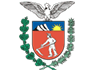        VAGAS DISPONÍVEIS PARA O DIA 29/01/2024.                    PODE SOFRER ALTERAÇÕES**FAVOR PORTAR DOCUMENTOS PESSOAIS E CURRÍCULO.**ATENDIMENTO DAS 08:30 AS 12:00 E DAS 13:00 AS 16:30ENDEREÇO: RUA BENJAMIN CONSTANT N° 545TELEFONE: 3232-5898                               AGÊNCIA DO TRABALHADOR DE CASTRO                             RUA BENJAMIN CONSTANT, 545                  VAGAS QUE EXIGÊ EXPERIENCIA  MINIMA DE 6 MESESCOMPROVADA EM CARTEIRAQTDESCRIÇÃO DA VAGA02AÇOUGUEIRO01AJUDANTE DE SOLDADOR – MÉDIO COMPLETO 01ASSISTENTE DE VENDAS CNH A OU B01AUXILIAR ADMINISTRATIVO01AUXILIAR CONTÁBIL (CURSANDO CONTABILIDADE)02AUXILIAR DE CONFEITEIRODISPONIBILIDADE DE HORÁRIOS01AUXILIAR DE ESCRITÓRIO01AUXILIAR DE ELETRICISTA01AUXILIAR DE EXPEDIÇÃO01AUXILIAR DE LOGISTICA01AUXILIAR DE MANUTENÇÃO01CASEIRO01COZINHEIRODISPONIBILIDADE DE HORÁRIO CONFORME ESCALA01ELETRICISTA  INDUSTRIAL – CNH B01ELETRICISTA  LNHA DIESEL01ELETROMECÂNICO  – CNH B01MECÂNICO AUTOMOTIVO -LINHA LEVE (CNH B)01MECÂNCO DIESEL  - CNH B01MECÂNICO DIESEL15MONTADOR DE ESTRUTURAS METÁLICAS01OPERADOR DE CALDEIRA (CURSO DE OPERADOR)01OPERADOR DE MUNCK – MÉDIO COMPLETO – CNH D OU E01PADEIRODISPONIBILIDADE DE HORÁRIOS01PEDREIRO01PINTOR INDUSTRIAL01PINTOR DE OBRAS -CNHB01PROJETISTA03SERVENTE DE PEDREIRO02SOLDADOR01TÉNCICO EM EDIFICAÇÕES (CURSO TÉCNICO-CNH B)01 TÉCNICO EM ELETROMECÂNICA – CURSO TÉCNICO 01TÉCNICO EM ELETROTÉCNICO (CURSO TÉCNICO)01TÉCNICO EM MANUTENÇÃO DE EQUIPAMENTOS DE INFORMÁTICA CNH B02TORNEIRO MECÂNICOQTVAGAS COM EXPERIÊNCIA - NÃO NECESSESSARIAMENTE  COMPROVADA EM CARTEIRA. CONHECIMENTO NA FUNÇÃO E/OU REFERENCIAS01ASSISTENTE DE ENGENHARIACURSANDO ENGENHARIA A PARTIR DO 6º PERÍODOOU CURSO TÉCNICO EM EDIFICAÇÕES – CNH B – CONDUÇÃO PRÓPRIA01ATENDENTE DE SORVETERIA01AUXILIAR DE ELETRICISTA01AUXILIAR DE LIMPEZA01AUXILIAR TÉCNICO EM INFORMÁTICA 01BARMAN – DISPONIBILIDADE DE HORÁRIO01COSTUREIRA01COZINHEIRO DE RESTAURANTE01ELETRICISTA –  CNH B01ELETROMECÂNICO – CNH B (CURSO TÉCNICO)01ENGENHEIRO CIVIL – SUPERIOR EM ENGª CIVIL  - CNH B01ESTAMPADOR DE PLACAS DE VEICULOS (CONHECIMENTO EM VENDAS/ATENDIMENTO AO PUBLICO- NOÇÕES EM INFORMÁTICA)01GARÇOM  (DISPONIBILIDADE DE HORÁRIO)01MONTADOR DE PRÉ MOLDADOS01VENDEDOR INTERNOQTVAGAS SEM EXPERIÊNCIA50AUDITOR AGRÍCOLA – MÉDIO COMPLETO –  CNH B - VAGA TEMPORÁRIA DE 60 A 90 DIAS 01AUXILIAR DE INSTALAÇÕA PREDIALCONHECIMENTO BÁSICO EM ELÉTRICA E USO DE FERRAMENTAS MANUAIS08AUXILIAR DE LINHA DE PRODUÇÃO – DISPONIBILIDADE DE HORÁRIO01AUXILIAR DE PRODUÇÃO (AJUDANTE DE CARGA E DESCARGA) ENSINO MÉDIO COMPLETO OU CURSANDO)01ESTAGIÁRIO EM INFORMÁTICA – SUPERIOR NA AREA DE TECNOLOGIA: INFORMÁTICA, MARKETING OU DESIGN GRÁFICO01TÉCNICO AGRÍCOLA (CURSO TECNICO – CNHB) CONHECIMENTO EM VENDAS A CAMPO01TÉCNICO EM SAÚDE BUCAL (CURSO TÉCNICO/CARTEIRINHA)04TRABALHADOR AGROPECUÁRIO EM GERAL (GRANJA)01TRABALHADOR AGROPECUÁRIO EM GERAL01VENDEDOR INTERNO (INFORMATICA/ENSINO MÉDIO COMPLETO-CNHB)